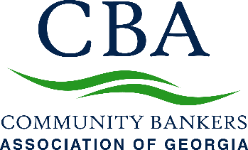 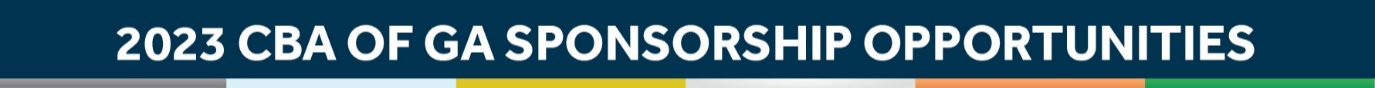 Sponsorships offer a tangible way to gain exposure to bankers across the state, through in-person or virtual professional development programs, our annual convention CONNECT, advocacy events, and special programs. CBA offers approximately 80 live professional development events, training programs, and peer-group forums annually. 2023 Topgolf ShowdownThursday, April 20, 2023			AugustaThursday, May 4, 2023			Chattanooga, TNAll levels include 3 hours of golf, food, unlimited non-alcoholic drinks, recognition at event and in CBA materials. Party of Fore - $900 – 4 players, 8 drink tickets, logo on monitorsPar Partners - $500 – 2 players, 4 drink tickets, logo on monitors Prize Sponsor - $750 – 2 players, 4 drink tickets, logo on monitors, prize presentation Player of the Year - $250 - 1 player, 2 drink tickets, logo on monitors 2023 Town Hall Talk Tours | May, June, July | 6 Locations Meetings in 6 locations; Regional information, networking, refreshments, legislative updates; 1 representative per sponsor. Waycross, May 18, 2023Cordele, May 24, 2023Greensboro, May 25, 2023Dalton, June 22, 2023Vidalia, July 13, 2023Bainbridge, July 20, 20232023 Sporting Clay ShootsSouth: Charlie Curry Memorial Clay Shoot - Wynfield Plantation, Albany   - September 21, 2023North: Chuck Harwell Memorial Clay Shoot – Burge Plantation, Mansfield – October 19, 2023Pricing Per Clay Shoot: Premier Sponsor: $2,000 		4 shooters, 2 station sponsor signs, table at registrationDrink Sponsor: $600			Limit 1 – includes 1 shooter12 Gauge Sponsor: $800 		4 shooters, 1 station sponsor sign20 Gauge Sponsor: $550 		2 shooters, 1 station sponsor sign28 Gauge Sponsor: $350 		1 shooterPrize Sponsor: $1,500 			4 shooters, 1 station sign & prize presentation; ORMorning Prize Sponsor: $750		2 shooters & prize presentation Afternoon Prize Sponsor: $750		2 shooters & prize presentation Cart Sponsor: $1,500			4 shooters & signs on cartsAtlanta Braves Outing | Summer 2023 | Information Coming SoonBring the family, entertain clients and enjoy time at the home of the 2021 World Series Champions.  Sponsorship opportunities coming soon.ANNUAL CONVENTION & MINI-TRADE SHOW 2023 Executive Channel | 3 Sessions | Macon | May 3, 2023; TBD 2, TBD 32023 Community Bankers Leadership Academy (CBLA)| 4 Sessions | MaconMarch 28-29, 2023 | May 9-10, 2023 | August 8-9, 2023 | October 3-4, 2023LEAD Retreat – Fall 2023 - SOLDWINSPIRE – (formerly Women in Banking)  - Spring 2023 | Date Location TBD – 1 of 6 available CBA’s Quarterly Compliance Program –Compliance Professionals Package   3 Sessions Each Quarter| Sponsorships per quarterly session Compliance Program Q1: NSF/Overdrafts/Representments and UDAAP - SOLD2/7 – Macon/Live Virtual STREAM; 2/8 – Tifton; 2/9 – Statesboro/Live Virtual STREAMCompliance Program Q2: Appraisal Regulations & Flood Insurance - SOLD6/13 – Macon/Live Virtual STREAM; 6/20 – Tifton; 6/21 – Statesboro/Live Virtual STREAMCompliance Program Q3: Topic Being Selected using Survey Feedback - SOLDMacon/Live Virtual STREAM; 8/29 – Macon; 8/30 - Tifton; 8/31- Adverse Action Notices with Small Creditors (Compliance Add-On) - TiftonCompliance Program Q4: 3rd Party Risk Management & ESG (Environmental Social Governance) - AVAILABLEMacon/Live Virtual STREAM; 12/12 – Macon; 12/13 – Tifton; Retail Lending Compliance Add- On 10-12Banker Regulatory Forum | 4 sessions  - 2 Virtual/2 In Person; 2 Co-Sponsors – $3,500 each- SOLD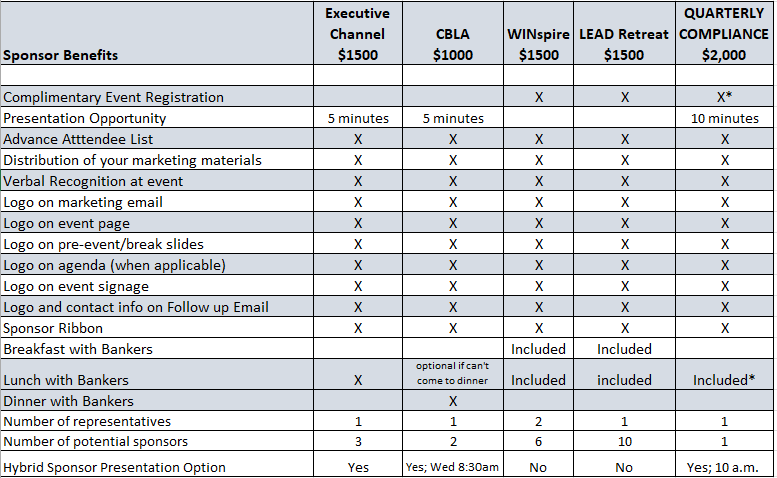 For Compliance program: Statesboro, Macon, Tifton (Tifton is in person only; others are hybrid); sponsors have 10-minute presentation at 10:00 a.m. EST. Sponsor may attend for lunch & present at lunch.   May attend one full day. 													CBA Committee Meeting Sponsorships| In-Person or Virtual – Range from $500 - $1,000Education, AG Committee, Marketing/Communications, LEAD, Innovation, Member Services Board Planning Session: Virtual – Summer 2023 (limited sponsorships) 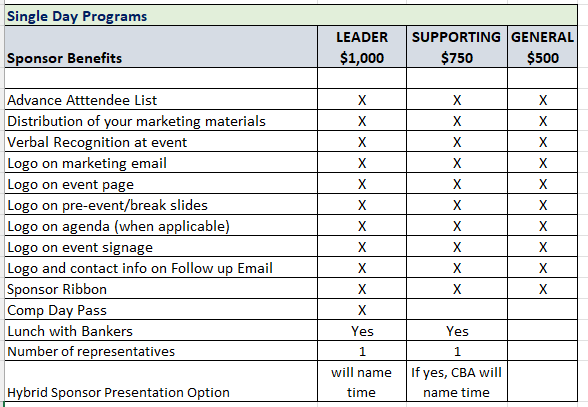 Single Day Programs Include:Innovation Forum – Ag Technology: Tifton – TBDRetail Banking Leadership 1: Macon – 4/18Retail & Operations Banking Forum 1: Virtual– 4/19Loan Portfolio Management & Review: Reviewing Your Loans and Mending Fences Before the Regulators Arrive – Macon - 4/28/23Retail Banking Leadership 2: Macon – 5/23Essentials of Banking: Part 3 - Live Virtual STREAM – 5/24TRID – Advanced: Macon – 6/14Essentials of Banking: Part 4 - Live Virtual STREAM – 6/20HR/TD Rap Session 2: Macon – 7/21Retail Banking Leadership 3: Macon – 8/29Compliance Alphabet Soup – Deposits: STREAM – 9/12 & 9/26Retail & Operations Banking Forum 2: Macon – 9/21CRA Modernization Strategy: STREAM - 9/27HR/TD Rap Session 3: Macon – 10/6Retail Lending (NON-TRID) & E-sign Compliance: Virtual – 10/12Retail Banking Leadership 4: Macon – 10/17Mortgage Lending School: Atlanta – 12/14 – 11/18HR/TD Rap Session 4: Macon – 12/1BSA Forum: Macon – 12/5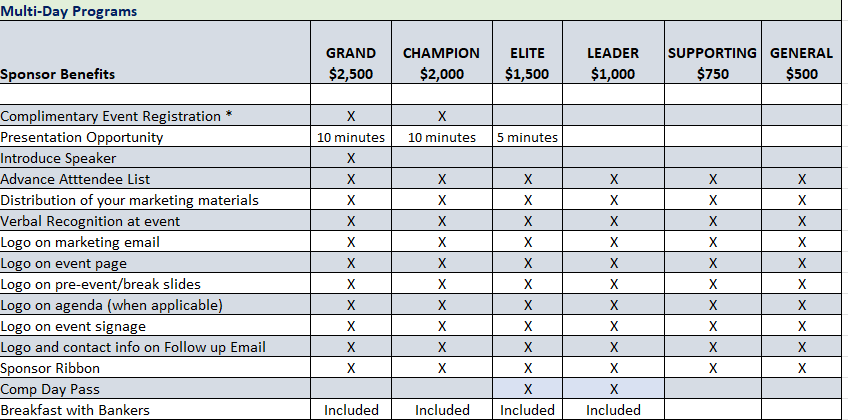 Schools and Multi-Day Programs Include:BSA Fundamentals: Macon - 4/18-4/20HR Conference:  Jekyll Island – 5/15 – 5/17Loan Documentation - Consumer & Commercial - Macon - 6/15-6/16Cyber Risk Conference:  Jekyll Island – 8/16 – 8/18Advanced BSA School: St. Simons - 8/21 – 8/25Retail Lending School: Macon – 10/2 – 10/5Advanced Compliance School:  10/23 – 10/26Advanced HMDA: Tifton – 11/8-11/9Professional Development Exhibits: Cyber Risk Conference: 		8/16 – 8/18		$1,100		Limit 10HR Conference: 			5/15 – 5/17		$650		Limit 5		1-day passTo be added:Bank SecurityPayments/Future of BankingInnovate Community Banking2023 SPONSORSHIP OPTIONS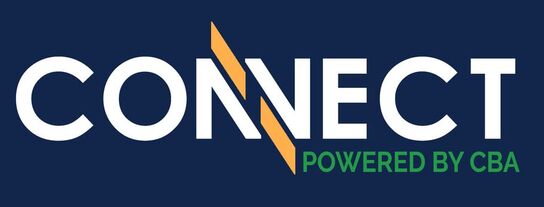 Annual Convention & Mini-Trade ShowJune 7-11, 2023 | The Charleston Place Charleston, SCSPONSORSHIP BENEFITSRecognition commensurate with sponsorship levelAdvanced attendee rosterCompany logo on CBA website (for Deluxe packages and above) Signage of sponsorship Listing in Georgia Communities First magazine as a sponsorCompany listed as sponsor in CBA Today weekly e-newsletterCompany listed in “Know Before You Go” email prior to the eventSponsor ribbon for name badgeRecognition during General Session(s)Recognition on conference website pages, clickable to company’s URLExposure on CBA social mediaSPONSORSHIP OPTIONSPremium • $10,000	Options include:Board Appreciation Dinner (3) Chairman’s Reception/Dinner Co-Sponsor (3) Premium Package includes 60-second commercial Executive • $5,000Options include:Thursday Night Event (1 of 2) Deluxe • $3,000Options include:Snack Bags at Registration Desk WiFi Breakfast Buffet (3) Keynote Speaker Introduction (1 of 2)Saturday Night Entertainment Co-Sponsor (2)Thursday Night Dessert (1 of 2) Convention Swag Item (1) Thursday Night Hosted Beer & Wine (2) Classic • $2,000Options Include:Mid-Morning Refreshment Break (3) Breakout Session Speaker Introduction (6)Continuous Morning Coffee (0 of 3) Name Tags Bottled Water Convention Tote Bags General: • $1,000Options Include:Standard General SponsorshipCash Prizes (3)Daily Promo Items (3) Room Drop (2) *** Preference may be given to past sponsors. 2022 sponsors have first right of refusal for the 2023 sponsorship opportunities.  See CBA’s Member Services department for questions. 		2023 Sponsorship Commitment FormName: Marketing Contact Name: (Person for CBA to contact relative to marketing materials) Company: Address: City, State, ZIP: Phone: 				                 Fax: 				Email: Authorized Signature:				                                                Date: Please list your sponsorship(s): □ ______________________________________________________________________________□ ______________________________________________________________________________□ ______________________________________________________________________________A deposit of 50% of the total cost of your selected sponsorship(s) is required when submitting this sponsorship agreement. The total cost of all sponsorships must be paid in full 30 days prior to event date. All conference sponsorships are non-refundable as we will market the names of the sponsors prior to the conference. PAYMENT METHOD: (please check the appropriate box)□ Please send me invoice for all. □ Please call or send me info to use credit card.Please send this information form and payment to: Community Bankers Association of Georgia, 1640 Powers Ferry Road SE, Building 28, Suite 100, Marietta, GA 30067770-541-0376 or email lindsay@cbaofga.com.               						3-7-23